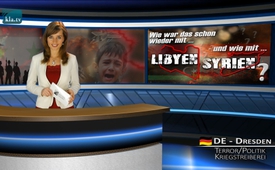 Что же там было с Ливией, и что с Сирией?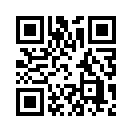 ООН попросила «международное сообщество» оказать помощь населению в Ливии, находящемуся в бедственном положении. Швейцарский радио SRF 10 декабря 2015 года сообщило об этом следующее: "В наступающем году страна нуждается в около 165 миллионах долларов. На помощь надеются около 2,5 миллиона беженцев и людей, на территориях с боевыми действиями. С момента свержения Муаммара Каддафи осенью 2011 года, в Ливии противостоят друг другу конкурирующие ополченцы. Кроме того, два правительства борются за власть».  Но что же там было с Ливией?ООН попросила «международное сообщество» оказать помощь населению в Ливии, находящемуся в бедственном положении. Швейцарский радио SRF 10 декабря 2015 года сообщило об этом следующее: "В наступающем году страна нуждается в около 165 миллионах долларов. На помощь надеются около 2,5 миллиона беженцев и людей, на территориях с боевыми действиями. С момента свержения Муаммара Каддафи осенью 2011 года, в Ливии противостоят друг другу конкурирующие ополченцы. Кроме того, два правительства борются за власть».  

Но что же там было с Ливией? Ни ООН, ни SRF ни одного слова не сказали о том, что привело к такой катастрофической ситуации в Ливии. Коротко обратимся назад:
По решению Совета Безопасности ООН от 17 марта 2011 года ВВС НАТО семь месяцев бомбили Ливию и основательно её разрушили. Совет Безопасности ООН постоянно обвинял бывшего ливийского лидера Муаммара Каддафи в систематических нарушениях прав человека. Тем не менее, на тот момент это не могло быть обоснованно доказано.
Что, однако, бесспорно отражает отношение Каддафи к своему народу, это его заслуги. Вот краткий обзор: 

-  В Ливии был один из самых высоких доходов на душу населения на африканском континенте.
-  Часть от продажи ливийской нефти зачислялась непосредственно на счета ливийских граждан.
-  Налогов не было, даже компании были только минимально обложены налогом.
-  Иметь дом было правом человека. Все молодожены получали в перерасчёте на Евро 45.000 Евро от ливийского государства. Электричество, медицинское обслуживание и образование были бесплатными. 
-  Перед Каддафи только 25 процентов ливийцев были грамотными, после него – 83 процента.
-  В 70-е годы Каддафи сделал эмансипацию возможной для женщин. Не было предписано никакой специальной одежды и всем женщинам предоставлялась возможность получить хорошее образование, если они этого хотели. Женщины могли быть врачами, юристами, министрами, предпринимателями или обычными домохозяйками, смотря что они себя выбирали. Каддафи планировал создание независимого банка и введение национальной валюты для Африки, поддерживаемой золотом. С её основанием Ливия привела бы Африку к свободе — свободе от беспощадных махинаций финансовой элиты и империалистов, которые контролируют бедные народы и забирают их богатства.
- Далее Каддафи приближался к завершению крупнейшего в мире проекта водопровода через Сахару - так называемая "Великая рукотворная река" - для лучшего водоснабжения населения и сельского хозяйства. Ливия была независимой и процветающей страной.
 - Кроме того, Каддафи помогал контролировать потоки беженцев из африканских стран. Для их приёма, он обратился к европейским стандартам, с тем чтобы сохранить приток в Европу в разумных пределах. 

Между тем, все больше и больше раздаются голоса тех, кто понял, что Кадаффи был свергнут, а Ливия разрушена не из-за предполагаемых нарушений прав человека в Ливии. Так, например, швейцарское радио и телевидение SRF 15 октября 2015 года цитировало алжирского писателя Ясмина Хадра. Хадра подверг критике западные державы, которые добиваются доступа к огромному рынку в Ливии, я цитирую: "Каддафи не играл с ними в одну игру. Вот почему они убили его, не потому, что он был тираном, а потому, что он не хотел делить пирог". Конец цитаты.
И точно такой же сценарий теперь, снова проигрывается в Сирии. И все западные державы в этом соучаствуют! После террористических атак 13 ноября в Париже, Франция усилила воздушные нападения в Сирии. Германия и Великобритания последовали тоже и направляют свои войска в Сирию. 

Но соучаствуют не все! Один, кажется, понял, что в настоящее время происходит в Сирии и что происходило в Ливии. Так швейцарское телерадиовещание SRF1 7 декабря этого года сообщило:
"Премьер-министр Италии Матео Ренци исключил возможность того, что его страна будет участвовать в воздушных атаках на террористическую организацию Исламское государство. В газете «Коррьере де-ла-Сьерра» он сравнил операции альянса, возглавляемого США в Сирии с воздушными ударами НАТО по Ливии в 2011 году. И тогда Италия была вынуждена участвовать в этом. Четыре года гражданской войны в Ливии показали, что это не было хорошим решением ". 

По крайней мере, Ренци очевидно понял, что и в Сирии речь идёт не о борьбе с преступлениями террористической группировки "Исламское государство". Скорее всего, нежелательный президент Сирии Башар аль-Асад должен быть смещён, и развивающаяся страна должна быть уничтожена.

Доказательств в пользу этого всё больше: 

Так, власти сирийского города Алеппо 1 декабря объявили, что - слушай и удивляйся — коалицией во главе с США повреждены системы снабжения питьевой водой. В результате, сотни тысяч людей имеют теперь ограниченный доступ к питьевой воде.
Согласно различным сообщениям от 7 декабря при воздушном налете коалиции во главе с США против ИГ были разбиты склады с боеприпасами сирийской армии. Минимум 4 сирийских солдата убиты, 16 ранены. 
Очевидно, что с начала возглавляемого США наступления против ИГ, оно даже расширилось. Подробности вы можете найти, пройдя по ссылкам (www.kla.tv/6868 , www.kla.tv/6870 ). 

Снова очевидно, что - как Ливия при Каддафи - еще одна развивающаяся страна будет стерта с лица земли. Но, как и в нашем документальном фильме от 17 ноября 2015 года – «Современные „Демократизирующие“- войны распознаны – «Пусть никогда больше не будет войны!» - вопрос остается открытым, когда народ раскусит эту игру, а доказуемо вопиющей лжи и пропаганде войны больше не поверят. Поэтому мы призываем: "Помогите нам, посредством широкого разъяснения, потому что мы все учимся своевременно видеть сквозь ложь и пропаганду и единодушно говорить: «Никогда больше не будет войны!» - Потому что мы в ней не участвуем!"от dd.Источники:Schweizer Radio SRF1, 8.00 Uhr Nachrichten vom 10. Dezember 2015
Schweizer Radio SRF1, 8.00 Uhr Nachrichten vom 7. Dezember 201
www.srf.ch/news/international/unterhaus-bewilligt-luftschlaege-gegen-is-in-syrien
www.srf.ch/kultur/literatur/ein-gaddafi-roman-kritisiert-subtil-den-doppelzuengigen-westen
http://de.sputniknews.com/politik/20151201/306095182/usa-syrien-angriff.html#ixzz3tEUI8avU
http://de.sputniknews.com/militar/20151207/306236348/syrien-usa-koalition-luftangriff.html
Dokumentarfilm „Instrumentalisierende Kriegsführung – Flüchtlinge als Kriegswaffe?!“
www.kla.tv/6712Может быть вас тоже интересует:---Kla.TV – Другие новости ... свободные – независимые – без цензуры ...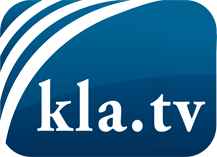 О чем СМИ не должны молчать ...Мало слышанное от народа, для народа...регулярные новости на www.kla.tv/ruОставайтесь с нами!Бесплатную рассылку новостей по электронной почте
Вы можете получить по ссылке www.kla.tv/abo-ruИнструкция по безопасности:Несогласные голоса, к сожалению, все снова подвергаются цензуре и подавлению. До тех пор, пока мы не будем сообщать в соответствии с интересами и идеологией системной прессы, мы всегда должны ожидать, что будут искать предлоги, чтобы заблокировать или навредить Kla.TV.Поэтому объединитесь сегодня в сеть независимо от интернета!
Нажмите здесь: www.kla.tv/vernetzung&lang=ruЛицензия:    Creative Commons License с указанием названия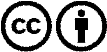 Распространение и переработка желательно с указанием названия! При этом материал не может быть представлен вне контекста. Учреждения, финансируемые за счет государственных средств, не могут пользоваться ими без консультации. Нарушения могут преследоваться по закону.